12.05.2021 r.klasa – I tlp, nauczyciel – Arkadiusz Załęski,  przedmiot – gospodarka magazynowa,               tematy: Czynniki wpływające na lokalizację magazynówDrodzy uczniowie! Proszę zapoznać się z zamieszczoną poniżej notatką. Proszę przepisać notatkę do zeszytu (ewentualnie wydrukować i wkleić). Ewentualne pytania, wątpliwości proszę kierować               na mój adres e-mail minorsam@interia.pl .                                                       Pozdrawiam i życzę owocnej pracy. Arkadiusz Załęski.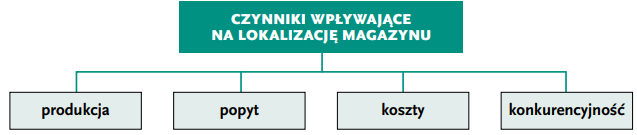        Główny nurt ekonomii logistyki preferuje lokalizację magazynów przedsiębiorstwa                    na terenie centrów logistycznych, dzięki czemu wzrasta jego efektywność logistyczna.               Nie powinno przy tym obawiać się niebezpieczeństwa, że konkurencja pozna jego know-how, gdyż przy obecnym przepływie informacji większe korzyści przynosi współpraca i podejmowanie działań logistyczno-magazynowych, które przyczynią się do poprawy efektywności przez zredukowanie niektórych kosztów. Przede wszystkim lokalizacja magazynów w centrach logistycznych wpływa na efektywniejsze zarządzanie transportem i umożliwia współpracę w ramach wspólnie organizowanych transportów. Współpraca może również polegać na udostępnianiu przestrzeni magazynowej. Na przykład przedsiębiorstwo logistyczne, któremu zabrakło miejsc magazynowych, może je podnająć               od innego przedsiębiorstwa, które ma magazyn w bliskiej odległości i dysponuje miejscami magazynowymi. Tworzenie magazynów w centrach logistycznych wytworzyło nowe zadania i możliwości. Centra logistyczne rozkładają koszty podatkowe związane z opodatkowaniem terenu na wszystkie podmioty, które znajdują się na danym terenie, dzięki czemu poszczególne przedsiębiorstwa mają mniejsze koszty, a z infrastruktury zewnętrznej korzystają wszystkie przedsiębiorstwa zlokalizowane na terenie danego centrum logistycznego. Rozłożeniu ulegają również koszty służb utrzymania (elektryków, hydraulików, techników budowlanych). Coraz częściej centra logistyczne zatrudniają przedsiębiorstwa               na zasadzie outsourcingu, np.:agencje ochrony – wspólna zewnętrzna ochrona wszystkich obiektów;przedsiębiorstwo odpowiedzialne za utrzymanie terenu – wspólne dla wszystkich magazynów znajdujących się na terenie obiektu;agencje pracowników tymczasowych – oferują zatrudnienie pracowników                        na określony czas, dzięki czemu obciążenie magazynu kosztami pracowniczymi jest czasowe, tylko wówczas, gdy brakuje pracowników własnych i  trzeba posiłkować się pracownikami zewnętrznymi;służby sprzątania magazynów i powierzchni biurowych; przedsiębiorstwa oferujące wynajem i serwis urządzeń transportu wewnętrznego.       Lokalizacja magazynu na terenie centrum logistycznego może obniżyć koszty związane z dostawcami np. energii elektrycznej czy energii cieplnej. Ze względu na duże zapotrzebowanie na te rodzaje energii centra logistyczne mają możliwość negocjowania cen ich dostaw. Koszty budowy magazynu indywidualnego są wyższe niż koszty budowy                       na terenie centrum logistycznego. Takie rozłożenie kosztów i przerzucenie zadań                           na administratora umożliwia przedsiębiorstwu skoncentrowanie się tylko na zadaniach związanych z obsługą magazynu. Przedsiębiorstwa logistyczno-magazynowe otwierające swoje siedziby na terenie centrów logistycznych nie robią tego w celu wykorzystywania know-how innych przedsiębiorstw, ale w celu poprawy świadczenia usług.        Decyzja o lokalizacji magazynu ma charakter strategiczny, gdyż od jej trafności zależy sukces przedsiębiorstwa magazynowego. Jeżeli podczas ustalania lokalizacji magazynu wykorzysta się narzędzia, które wskażą lokalizację optymalną, nazywa się to ustaleniem lokalizacji w wymiarze taktycznym.        Podczas wyboru lokalizacji magazynu należy uwzględnić kryterium kosztów całkowitych, czyli czynników produkcji zużytych w danym okresie do wytworzenia danego dobra. Koszty całkowite stałe są niezależne od wielkości produkcji, w tym przypadku od wykorzystania przestrzeni magazynowej, jednak wpływają bezpośrednio na stałe czynniki produkcji niezależnie od wielkości obrotu magazynowego. Koszty całkowite zmienne są uzależnione  od wielkości obrotu magazynowego, zmieniają się wraz ze wzrostem lub spadkiem produkcji.       Na lokalizację magazynu ma wpływ czynnik przestrzenny, który określa odległość                  od potencjalnych dostawców i odbiorców. W logistyce czynnik przestrzenny jest bardzo istotny, gdyż wpływa bezpośrednio na czas dostawy. W metodzie czynnika przestrzennego do ustalania lokalizacji magazynu wykorzystuje się: metodę środka ciężkości, metodę graficzną, metodę mediany.